Hausaufgabe Nr. 5Liebes Rabenschulekind, bei deiner nächsten Aufgabe geht es um Silben.Vorbereitung: Bitte lass dir von einem Erwachsenen das Blatt „Silbenbögen aufzeichnen“ ausdrucken.Hol dir einen Stift.Setze dich mit Blatt und Stift an einen ruhigen Platz.Durchführung:Schau dir das Blatt an. Du siehst darauf verschiedene Bilder und darunter jeweils eine Zeile. Sprich laut was du auf dem Bild sehen kannst.Male auf die Zeile die Silbenbögen des Wortes und sprich dazu, z.B. so: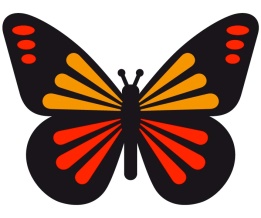           ___________________________                 „Schmet-      ter-          lingMache dies bei allen Bildern.Wenn du fertig bist, räume deinen Stift und dein Arbeitsblatt gut auf.Nimm es mit in die Kita wenn du wieder kommen darfst. Viel Spaß dabei  und hoffentlich bis bald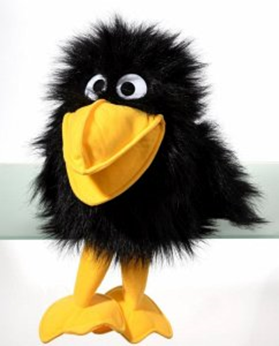             Tanja       Babsi         Vroni      Fr. Weber